Уважаемые коллеги!Сибирский геофизический колледж при поддержке Русского географического общества приглашает 29 апреля 2022 года принять участие в географическом квесте «55 параллель» для обучающихся государственных профессиональных образовательных организаций Новосибирской области, подведомственных министерству образования Новосибирской области (далее – квест)Мероприятие приурочено к празднованию года народного искусства и нематериального культурного наследия народов России.Квест проводится государственным бюджетным профессиональным образовательным учреждением Новосибирской области «Сибирский геофизический колледж» (далее – Оператор).Квест имеет официальную страницу на сайте Сибирского геофизического колледжа: http://sibgeomet.ru. В квесте принимают участие команды из трех обучающихся образовательных организаций. Условия участия в Квесте:Географический квест проводится без организационного взноса. Квест проходит в два этапа: 1) заочное участие - предоставление творческих работ в электронном виде для отбора участников очного этапа (с 29.03.2022 по 20.04.2022);2) очное участие – участие в географическом квесте победителей заочного этапа (29.04.2022). Для участия в заочном этапе Квеста необходимо предоставить:1. Заполненную форму заявки команды-участника (до 29.03.2022). Заявку участника заполнить в электронном виде по ссылке: https://forms.gle/mhNo7934o2qw281i7 прикрепив согласие на обработку персональных данных на каждого участника Приложение 1. 2. Задание заочного этапа - (до 20.04.2022)Задание заочного этапа – Оформление настенного перекидного календаря «Топонимические легенды России» на 2022 год.Выполненное задание заочного этапа направляется Оператору в электронном виде по адресу электронной почты: ngrt-nsk@bk.ru в формате PDF. Задание, соответствующее требованиям, установленным Приложением 2, Оператор направляет в жюри. Выполненное задание, не удовлетворяющее указанным требованиям, к участию не принимается. Выполненное задание заочного этапа оценивается жюри по критериям, согласно Приложению 3.Жюри формирует рейтинг участников на основании суммы баллов, набранных участниками заочного этапа. Первые 10 команд в рейтинге становятся участниками очного этапа Квеста. Список участников, прошедших заочный этап выкладывается на официальном сайте Оператора 22.04.2022 года.Регистрация участников очного этапа Квеста проводится Оператором в день его проведения с 9-00 до 9-45 по адресу: Новосибирский зоопарк 
им. Р. А. Шило г. Новосибирск, ул. Тимирязева, д. 71/1. При регистрации участники Квеста предъявляют студенческий билет. Участников сопровождают представители образовательных организаций, обучающимися которых они являются. В рамках проведения очного этапа для преподавателей образовательных организаций пройдет круглый стол «Стратегии командообразования как основа эффективности коллектива» с выдачей сертификата.Каждому участнику квеста будет выдан электронный сертификат. Сертификаты будут размещены на странице Квеста официального сайта Оператора. Преподаватели, подготовившие команды победителей заочного этапа, получат благодарственные письма от общественной организации Русского географического общества Новосибирское отделение. На очном этапе команды проходят маршрут по 10 игровым площадкам. Выполнение командами заданий на маршруте оцениваются жюри по критериям согласно Приложению 4.Победители и призеры Квеста, награждаются дипломами министерства образования Новосибирской области.Более подробную информацию можно получить на официальном сайте Оператора и/или по телефонам: 8-905-953-23-19 Журавлева Анна Григорьевна, 
8-913-797-50-20 Коротаева Надежда Викторовна.С уважением, Оргкомитет.Приложение 1СОГЛАСИЕ 
на обработку персональных данных участника 
V Областного географического квеста «55 параллель» для обучающихся государственных профессиональных образовательных организаций Новосибирской области, подведомственных министерству образования Новосибирской областиЯ, _____________________________________________________________________,(Фамилия, имя, отчество (последнее при наличии) полностью)даю согласие государственному бюджетному профессиональному образовательному учреждению Новосибирской области Сибирскому геофизическому колледжу - оператору V Областного географического квеста «55 параллель» для обучающихся профессиональных образовательных организаций Новосибирской области, подведомственных министерству образования Новосибирской области (далее – конференция), находящемуся по адресу: Немировича-Данченко, д. 119, г. Новосибирск, 630048, на обработку моих персональных данных, а именно:- фамилия, имя, отчество (последнее при наличии);- пол, возраст;- дата и место рождения;- место учебы (работы);- номер телефона (рабочий, мобильный);- адрес электронной почты, на совершение действий, предусмотренных п. 3 ст. 3 Федерального закона от 27.07.2006 № 152-ФЗ «О персональных данных» в целях организации участия в квесте.Настоящее согласие действует со дня его подписания до дня отзыва в письменной форме.______________________                                                ___________________(подпись)                                                                                             (дата)Приложение 2ТРЕБОВАНИЯ к оформлению творческого задания заочного этапа 
V Областного географического квеста «55 параллель» для обучающихся государственных профессиональных образовательных организаций 
Новосибирской области, подведомственных министерству образования Новосибирской области Задание заочного этапа – Оформление настенного перекидного календаря «Топонимические легенды России» на 2022 год. Настенный перекидной календарь – настенный календарь–книжка, у которого по происшествии месяца перекидываются страницы. Календарь оформляется на формате А4, ориентация страницы – книжная или альбомная. Количество страниц – 13 (обложка, 12 страниц с датами)Обложка календаря содержит наименование календаря, название учебного заведения и любые изображения, предусматривающие уникальный дизайн календаря.Оформление страницы месяца: иллюстрация, краткое описание одной топонимической легенды России и календарная сетка месяца. Краткое описание легенды включает в себя: название легенды, географические координаты места, название региона России и непосредственное описание легенды не более 1000 знаков.Приложение 3КРИТЕРИИ 
оценивания заочного этапа V Областного географического 
квеста «55-параллель» для обучающихся государственных профессиональных образовательных организаций Новосибирской области, подведомственных министерству образования Новосибирской области Приложение 4КРИТЕРИИ 
оценивания очного этапа V Областного географического 
квеста «55-параллель» для обучающихся государственных профессиональных образовательных организаций Новосибирской области, подведомственных министерству образования Новосибирской области 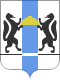 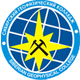 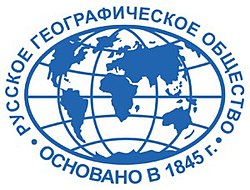 Министерство образования Новосибирской областиГБПОУ НСО «Сибирский геофизический колледж»Русское географическое общество Новосибирское отделение№ п\пКритерии оцениванияКоличество баллов1Правильность и фактическая точность ответов202Полнота раскрытия понятий203Логичность изложения материала204Наличие элементов исследования20Итого80№ п/пКритерии оцениванияКоличество баллов на одной станцииОбщее количество баллов на 10 станциях1Знания основных географических фактов о России1102Знание карты и умение ею пользоваться1103Умение работать в команде1104Оригинальность способа выполнения задания1105Аргументированность и обоснованность изложения материала1106Время прохождения маршрута-от 1 до 10Итого60